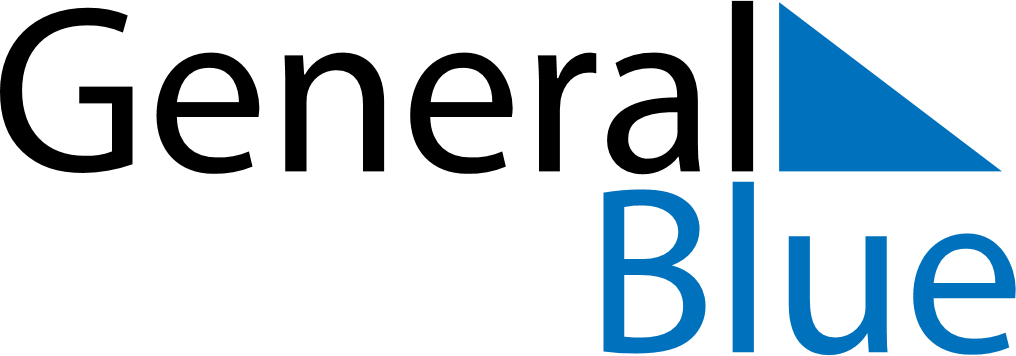 September 2019September 2019September 2019SwitzerlandSwitzerlandSUNMONTUEWEDTHUFRISAT123456789101112131415161718192021Federal Day of Thanksgiving, Repentance and Prayer222324252627282930